ALSH Cour-Cheverny			Planning février 2020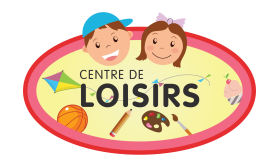 Thème : Contes et légendesALSH (Les activités et les sorties ne sont pas définitives)ALSH Cour-Cheverny			Planning février 2020Thème : Contes et légendesALSH (Les activités et les sorties ne sont pas définitives)* : Activité manuelle : Tirelire papier mâché, masque loup, affiche 3D loup, bonhomme carnaval, fabrication kamishibaï, Autour d’Oriane Lallemand le loup, Pots à crayons animaux de contes, Jacques et le haricot magique, masques de contes, dragon et château …..Lundi 17/02/2020Mardi 18/02/2020Mercredi 19/02/2020Jeudi 20/02/2020Vendredi 21/02/2020Accueil de 8h à 9h00Accueil de 8h à 9h00Accueil de 8h à 9h00Accueil de 8h à 9h00Accueil de 8h à 9h00Accueil de 8h à 9h00Activités du Matin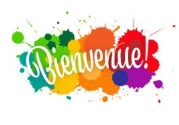 Mise en place du séjour, réflexion bonhomme carnaval, 1 jour 1 conte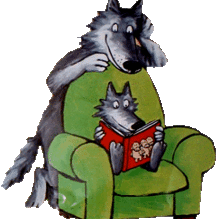 1 jour 1 conteConte autour du Kamishibaï et création de contes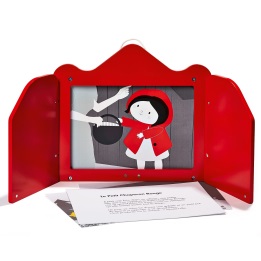 1 jour 1 conteSortie Piscine Tournesol(EN ATTENTE)Prévoir : Sac à dos, maillot de bain, serviette, brassard, bouteille d’eau.Activité culinaire :La recette des galettes du Petit Chaperon Rouge + les meringues de Blanche neige 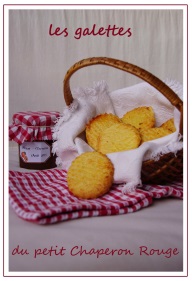 1 jour 1 conteGrand jeu « La course du loup et du petit Chaperon rouge » Grandeur nature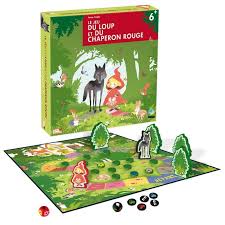 REPAS ET TEMPS CALMEREPAS ET TEMPS CALMEREPAS ET TEMPS CALMEREPAS ET TEMPS CALMEREPAS ET TEMPS CALMEREPAS ET TEMPS CALMEActivités de L’après-midiActivité manuelle *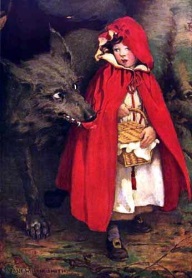 Jeu de piste « Le petit Poucet »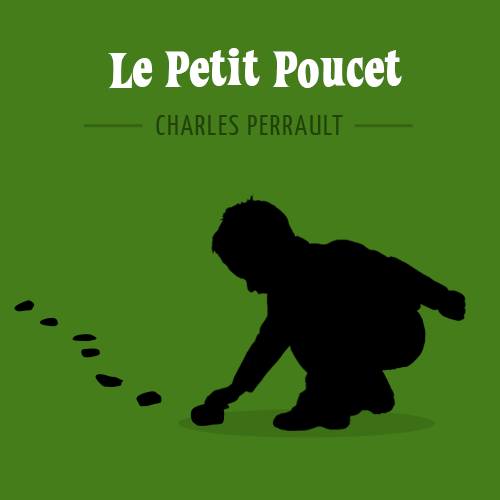 Sortie concert autour d’un conte au Chato’Do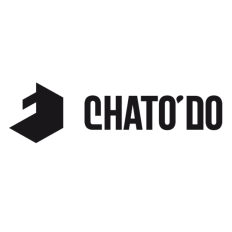 Activité manuelle* ou jeux de société 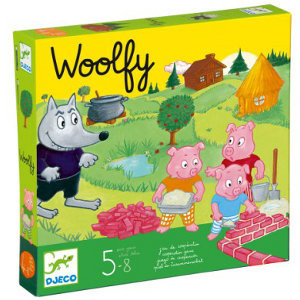 Activité manuelle *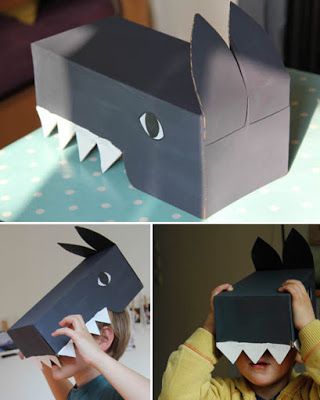 Lundi 24/02/2020Mardi 25/02/2020Mercredi 26/02/2020Jeudi 27/02/2020Vendredi 28/02/2020Accueil de 8h à 9h00Accueil de 8h à 9h00Accueil de 8h à 9h00Accueil de 8h à 9h00Accueil de 8h à 9h00Accueil de 8h à 9h00Activités du Matin1 jour 1 conteMise en place du séjour, réflexion bonhomme carnaval, 1 jour 1 conteActivité culinaire :La recette des bonhommes de pain d’épices et la recette des petits cailloux du petit Poucet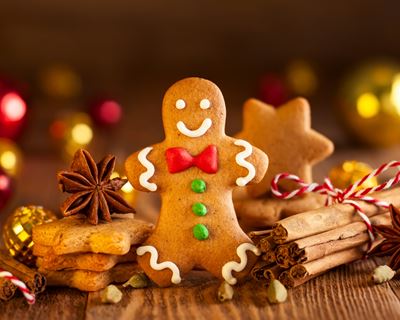 Activité manuelle *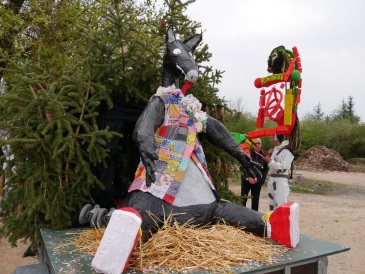 Sortie : patinoire Prévoir : Sac à dos, bouteille d’eau. Tenue sportive, gants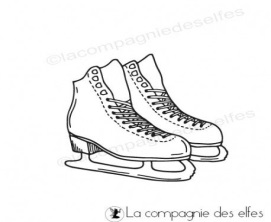 1 jour 1 conteActivité manuelle *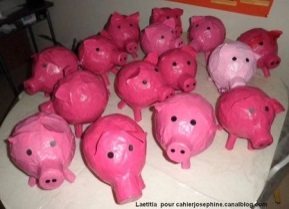 Activités de L’après-midiActivité manuelle *Après-midi contes1 jour 1 conteGrands jeux : ……..Prévoir : Sac à dos, bouteille d’eau. Tenue sportiveActivité manuelle* ou jeux de société Vidéo autour d’un conte 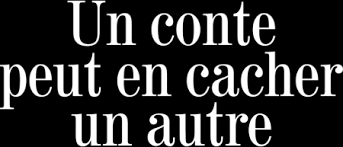 Départ de 17h00 à 18h30Départ de 17h00 à 18h30Départ de 17h00 à 18h30Départ de 17h00 à 18h30Départ de 17h00 à 18h30Départ de 17h00 à 18h30